How to be a Job Holder Ambassador: Top TipsHave you volunteered to be a Job Holder Ambassador? Here are some hints and tips on how to prepare and do a great job on the day.1. At a careers fairCareers fairs are where you have a ‘stand’ and are competing with other employers for the attention of the students. It can be hard to know what to expect from these events and engagement varies enormously based on the age and preparedness of the students. Be mindful that students feel self-conscious and are influenced by peer pressure so may find it difficult to talk to an adult they haven’t met before.2.  Giving an ambassador talkThis is you presenting about your job and your career journey. Limit to around 7 minutes and allow time for questions after. Successful ambassador talks are about understanding your audience and leaving out the details - the Q&A will allow further exchange of information.Set objectives for the session. My three (I am a Vascular Sonographer) are usually:what do I do? to cover this I talk through one scan with lots of bright images and a video loop. I give the patient a name and a social story to make it relatable.why is my job important/why do I love it? I talk about the impact for the patient, how I help them, decision making/problem solving and how this makes me feel.link to STEM: e.g., how I use science to get the images and to understand what is going on in the patient’s body. And why I enjoy using science in my everyday work. Please feel free to adapt these suggestions for your own role and story .The Don’ts:avoid lots of text on slides and reading from slides.try not list all the jobs you ever had or all the places you ever in the past.avoid all jargon and abbreviations. If it’s unavoidable then offer an easy-to-understand explanation, but you will be surprised what you can leave out and keep the story alive.no need to mention all the other people you work with. Stick to your story about you.don’t try to cover all the routes in - but do be prepared for questions about this.young audiences are focused on their immediate next steps so no need to showcase all the places your career can lead to. 3.  Fielding questionsBe prepared to field questions that might be outside your own sphere of expertise. 4. Reaping the benefits of being a career ambassadorIt can be part of your own growth, development and even support revalidation. You might apply Gibbs reflective cycle to you career ambassador practice: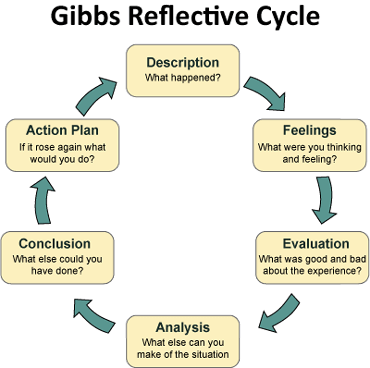 Like everything in our professional lives, it gets easier and more comfortable with practice.I hope you get lots of rewards from inspiring and supporting the next generation workforce.